 ELŐTERJESZTÉSBalatonrendes Község Önkormányzata Képviselő-testületének  2020. augusztus 13-i soron következő nyílt üléséreTisztelt Képviselő-testület!A Balatonrendesi Vízisport és Természetvédelmi Egyesület képviseletében Daróczy Attila, Sillai Csaba, és Lengyel Péter kérelmezők Balatonrendes Község Önkormányzata 1/1 tulajdoni hányadában álló Balatonrendes 06 helyrajzi számú kivett saját használatú út – vöröskő-zúzalékkal való feltöltése, és járhatóvá tétele, valamint a csónakkikötőhöz vezető Balatonrendes 045 helyrajzi számú levő kivett közút járhatóvá tétele ügyében fordultak a T. Képviselő-testület felé. A kérelemben megjelölt ingatlanok az önkormányzat tulajdonában vannak.Kérelmezők a kivitelezés megvalósításához az Önkormányzattól anyagi támogatást nem kérnek, kizárólag a tárgybani útszakaszok rendbe tétele, és a közösség részére való felajánlásukhoz kérnek jóváhagyást a T. Képviselő-testülettől.Tájékoztatom a T. Képviselő-testületet, hogy a Veszprém Megyei Kormányhivatal Veszprémi Járási Hivatal Műszaki Engedélyezési, Fogyasztóvédelmi és Foglalkoztatási Főosztály Útügyi Osztályának illetékes ügyintézőjével folytatott telefonos egyeztetés alapján a Balatonrendes 045 helyrajzi szám alatti kivett közút az ingatlan-nyilvántartás alapján 300 m2 terület nagyságú, 82 méter hosszú, 4 méter széles, az e-közmű nyilvántartás alapján nem közművesített földút, mely nincs szilárd burkolattal kiépítve. A Balatonrendes 06 helyrajzi szám alatti kivett saját használatú út az ingatlan-nyilvántartás alapján 1674 m2 terület nagyságú ingatlan.Ezen területek vöröskő-zúzalékkal történő feltöltése nem engedélyköteles tevékenység abban az esetben, ha az út szélességét, hosszúságát – műszaki paramétereit - nem változtatják meg, és a feltöltési tevékenység célja kizárólag a közút jókarbantartása.Az önkormányzat 1/1 tulajdoni hányadában levő érintett ingatlanok jókarbantartásának vonatkozásában indokolt a Balatonrendesi Vízisport és Természetvédelmi Egyesület részére tulajdonosi hozzájárulás kiadása, továbbá a tárgyi ingatlanon végzett tevékenységre megállapodás megkötése. Kérem a T. Képviselő-testületet, hogy az előterjesztést megvitatni és a határozati javaslatot elfogadni szíveskedjenek.Balatonrendes, 2020. július 7. 			Tisztelettel:										Lenner István							                 polgármesterHATÁROZATI JAVASLATBALATONRENDES   KÖZSÉG ÖNKORMÁNYZATA KÉPVISELŐ-TESTÜLETÉNEK…/2020.(…) HATÁROZATABalatonrendesi Vízisport és Természetvédelmi Egyesület útjavítási kérelmeBalatonrendes Község Önkormányzatának Képviselő-testülete a „Balatonrendesi Vízisport és Természetvédelmi Egyesület útjavítási kérelme” tárgyában beérkezett beadványt megismerte, és dönt abban, hogy a kérelmet nem támogatja, és nem járul hozzá a Balatonrendes 045 helyrajzi számú, és Balatonrendes 06 helyrajzi számú ingatlanok feltöltéséhez, és járhatóvá tételéhez.felkéri a polgármestert, hogy a kérelmezőt értesítse a döntésről.Határidő:	elfogadásra azonnalFelelős:    	Lenner István polgármesterGyimesi Mónika műszaki ügyintéző
HATÁROZATI JAVASLATBALATONRENDES   KÖZSÉG ÖNKORMÁNYZATA KÉPVISELŐ-TESTÜLETÉNEK…/2020.(…) HATÁROZATABalatonrendesi Vízisport és Természetvédelmi Egyesület útjavítási kérelmeBalatonrendes Község Önkormányzatának Képviselő-testülete a „Balatonrendesi Vízisport és Természetvédelmi Egyesület útjavítási kérelme” tárgyában beérkezett beadványt megismerte.dönt abban, hogy a Balatonrendes 045 helyrajzi számú kivett közúton, és a Balatonrendes 06 helyrajzi számú kivett saját használatú úton végzett nem engedélyköteles tevékenység végzéséhez – földút feltöltése, és út járhatóvá tétele – hozzájárul azzal a kiegészítéssel, hogy az érintett közterületek jókarbantartása során a közút részét, vagy egészét (szélességét) megváltoztatni tilos, továbbá annak tulajdonosa, és vagyonkezelője továbbra is Balatonrendes Község Önkormányzata marad.felkéri a Badacsonytomaji Közös Önkormányzati Hivatal illetékes ügyintézőjét, hogy a tárgyi ingatlanokat érintő tevékenységre a tulajdonosi hozzájárulást, és a megállapodást készítse elő.felkéri a polgármestert, hogy a kérelmezőt értesítse a döntésről.Határidő:	elfogadásra azonnal		megállapodás, és tulajdonosi hozzájárulás előkészítésére 15 napFelelős:    	Lenner István polgármesterGyimesi Mónika műszaki ügyintéző
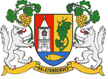 BALATONRENDES KÖZSÉGPOLGÁRMESTERÉTŐL8255 Balatonrendes, Fő utca 1.    Tárgy:Balatonrendesi Vízisport és Természetvédelmi Egyesület útjavítási kérelmeElőterjesztő:Lenner István polgármesterElőkészítő:Gyimesi Mónika műszaki-igazgatási ügyintézőMelléklet:kérelemMeghívott:---A döntés meghozatala egyszerű többséget igényel.A határozati javaslatot törvényességi szempontból megvizsgáltam: Wolf Viktória jegyzőA döntés meghozatala egyszerű többséget igényel.A határozati javaslatot törvényességi szempontból megvizsgáltam: Wolf Viktória jegyző